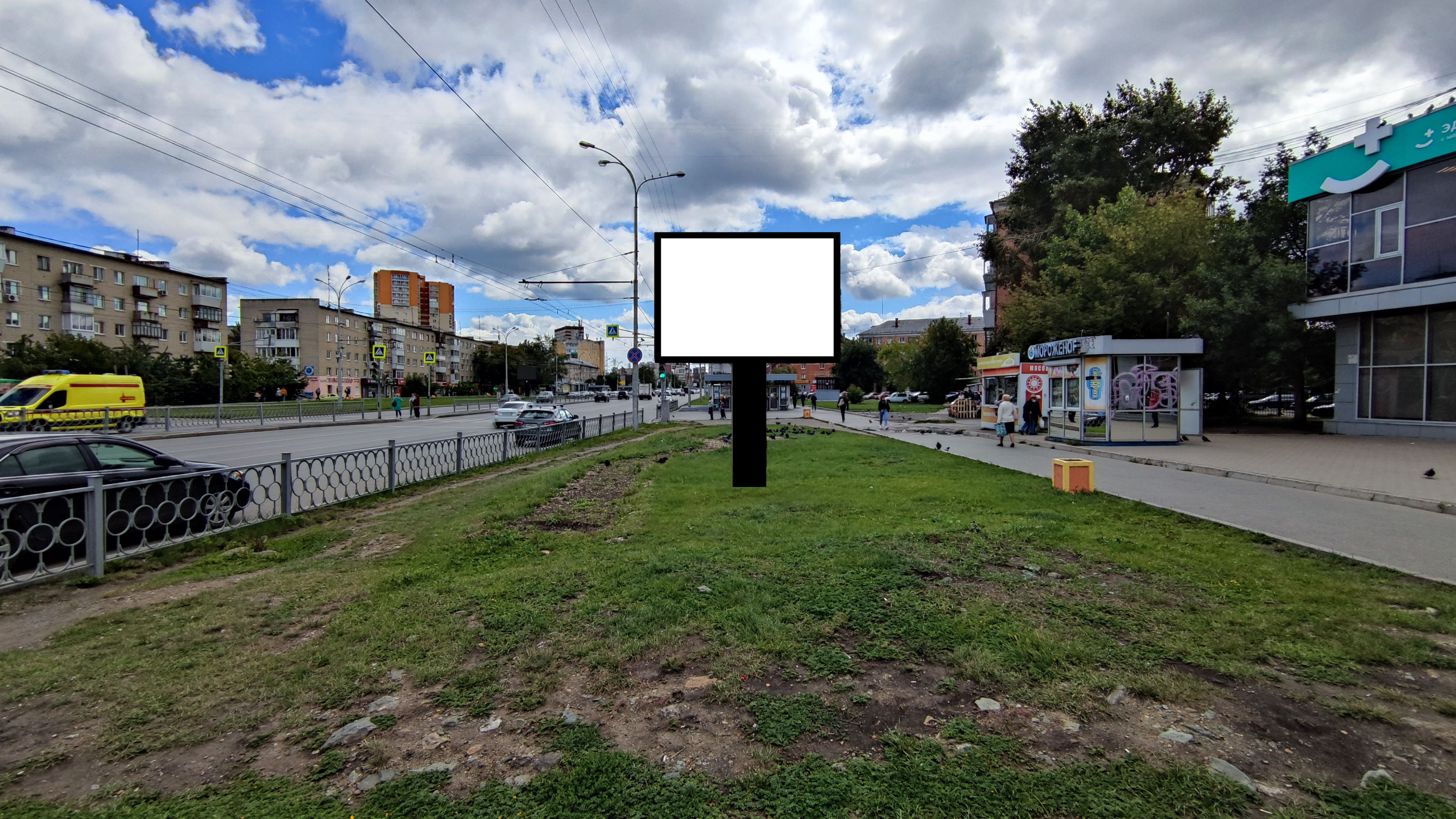 Код местаАдресТип*ВидПлощадь информационных полей, кв. мРазмеры, м (высота, ширина)Количество сторон0106145пр-т Космонавтов, 47д1Ситиборд19,982,7х3,72